[TN]: Logo: Vision Australia. Blindness. Low Vision. Opportunity.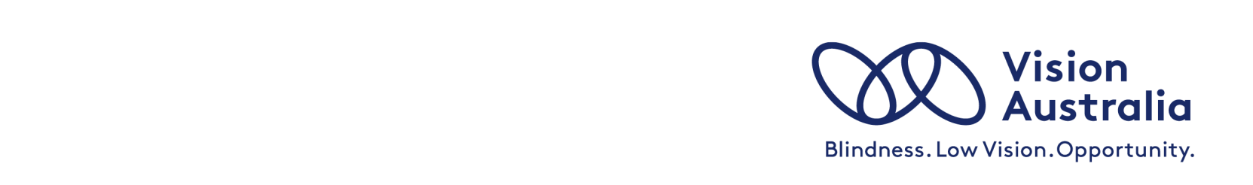 UV Printing, the future of Tactile Graphics2021 Round table presentation by Peter Le – Vision Australia, Transcription Team Leader● What is UV Printing?● How It Works● The Electromagnetic Spectrum● What Can a UV Printer Print On?● The Benefits of a UV LED Printing Machine● Layering of images● Types of UV printers● VA Transcription testing and progress● Pros and Cons